ГУ «Могилевская областная государственная  инспекция по семеноводству, карантину и защите растений»+ СИГНАЛИЗАЦИОННОЕ СООБЩЕНИЕ№ 5ВНИМАНИЕ: РАПСОВЫЙ ЦВЕТОЕД!от 01 июля 2022 года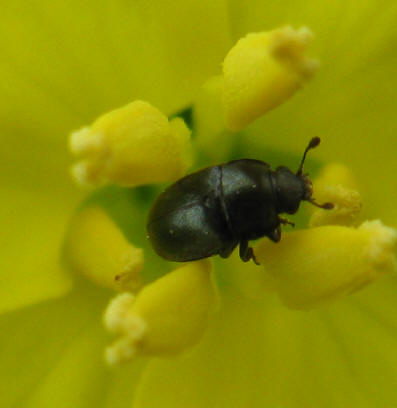 На посевах ярового рапса отмечается фаза бутонизация.-начало цветения. Отмечается заселение культуры рапсовым цветоедом, численность вредителя  составляет  3 жука на растение (ОАО "Э/б "Спартак"-Шкловский  район).Погода способствует увеличению численности рапсового цветоеда. На участках ярового рапсах, где численность вредителя приближается или достигла ЭПВ (3-5 жуков на растение) – приступить к инсектицидным обработкам.За 4-5 дней до начала инсектицидной обработки необходимо проинформировать пчеловодов о сроках её проведения.Информацию о фитосанитарном состоянии  довести до всех заинтересованных лиц.В соответствии со статьей 22 Закона Республике Беларусь «О карантине и защите растений» в республике допускаются к применению только средства защиты растений, прошедшие государственную регистрацию и включенные в Государственный реестр средств защиты растений и удобрений, разрешенных к применению на территории Республики Беларусь. Применение средств защиты растений должно осуществляться при реализации мероприятий по защите растений в соответствии с требованиями санитарных правил, иными обязательными для соблюдения требованиями ТНПА и с соблюдением рекомендаций по применению средств защиты растений лицами, имеющими специальную подготовку, а также с учетом требований, установленных законодательными актами в области охраны окружающей среды и рационального использования природных ресурсов.Отдел фитосанитарной диагностики, прогноза и контроля за применениемсредств защиты растений.